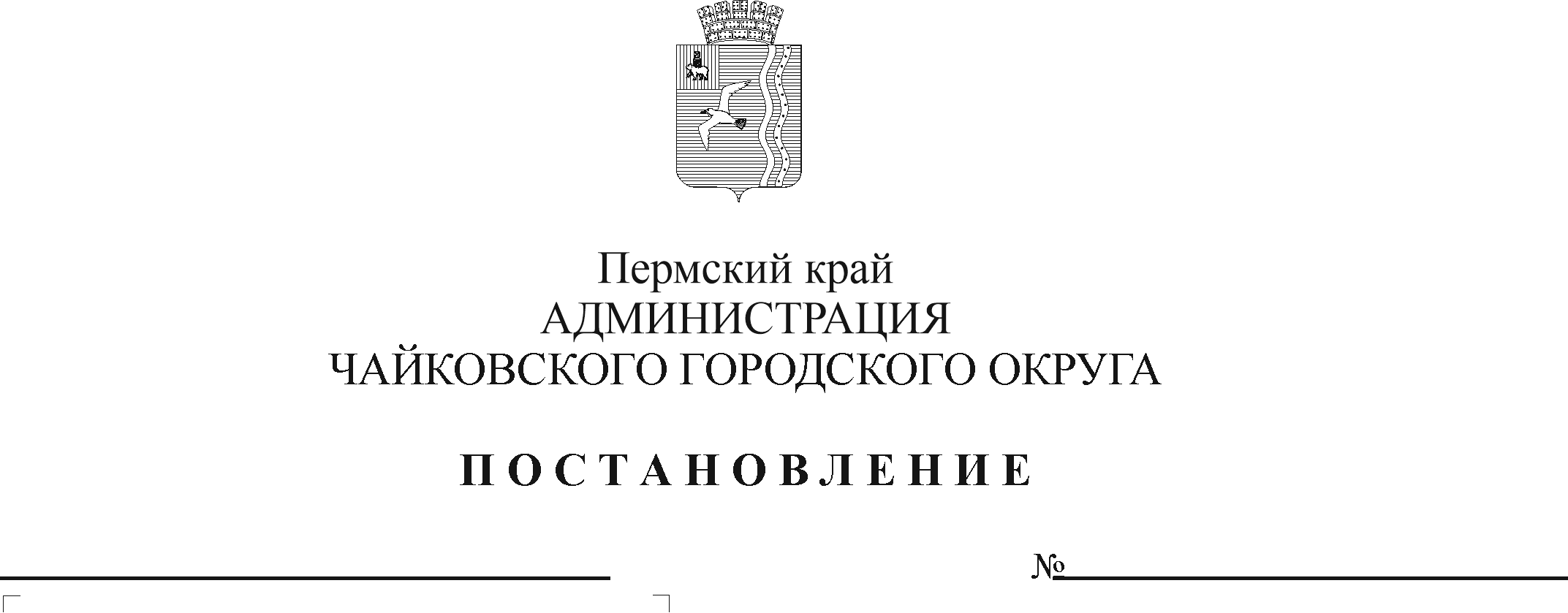 В соответствии с Федеральным законом от 27 июля 2010 г. № 210-ФЗ «Об организации предоставления государственных и муниципальных услуг», Федеральным законом от 6 октября 2003 г. № 131-ФЗ «Об общих принципах организации местного самоуправления в Российской Федерации», на основании Устава Чайковского городского округаПОСТАНОВЛЯЮ:Внести в административный регламент предоставления муниципальной услуги «Направление уведомления о соответствии указанных в уведомлении о планируемом строительстве параметров объекта индивидуального жилищного строительства или садового дома установленным параметрам и допустимости размещения объекта индивидуального жилищного строительства или садового дома на земельном участке», утвержденный постановлением администрации Чайковского городского округа от 12 июля 2019 г. № 1245 (в редакции постановлений администрации Чайковского городского округа от 07.04.2021 № 316, от 06.12.2021 № 1272) , следующие изменения:1.1. 	абзац четырнадцатый пункта 1.5. изложить в следующей редакции:«Адрес электронной почты для направления обращений по вопросам предоставления муниципальной услуги: «usia-arkh@chaykovsky.permkrai.ru.»;1.2. после пункта 2.6.3. дополнить пунктом 2.6.3.1. следующего содержания: «2.6.3.1. Срок отказа в предоставлении муниципальной услуги по причине предоставления неполного пакета документов Заявителем (представителем Заявителя) - 3 рабочих дня.».Опубликовать постановление в газете «Огни Камы» и разместить на официальном сайте администрации Чайковского городского округа.Постановление вступает в силу после официального опубликования.Глава городского округа -глава администрации Чайковского городского округа		         	                            Ю.Г. Востриков